ÚvodÚčel dokumentuTento dokument představuje technickou specifikaci (dále jen RSD; Requirements Specification Document) obsahující technické požadavky a omezující podmínky na požadované zařízení v rámci projektu ELI. Předmět dokumentuPožadované produkty jsou specifikovány v následném textu tohoto RSD:Osobní ochranné pracovní prostředky OOPP/PPE (číslo tendru je TP18_029).Předmětem veřejné zakázky je průběžné dodávání osobních ochranných pracovních prostředků pro Zadavatele v sortimentu dle technické specifikace. Osobní ochranné pracovní prostředky budou určeny zaměstnancům mezinárodního výzkumného laserového centra v Dolních Břežanech ELI Beamlines.Produkty definované daným RSD jsou evidovány v PBS pod následujícím kódem: SFT.1.RSD obsahuje následující požadavky na požadované produkty: technická specifikace plnění, požadavky na bezpečnost a na jakost dodávaných produktů. Jedná se o produkt kategorie typu A.Kategorie produktu typu A představuje katalogové produkt bez nutnosti modifikací a bez nutnosti realizovat program ověřování (přezkoumání návrhu, vizuální kontrola, zkoušky) pro Zadavatele dle aktuálních specifikací aplikací v rámci projektu ELI Beamlines. Všechny aktivity ověřování realizované Dodavatelem musí být provedeny v souladu s Dodavatelovým plánem výstupní kontroly (výstupní vizuální kontrolou a výstupními zkouškami). Interní postup přejímky produktu kategorie typu A musí být stanoven a aplikován před uvedením produktu do provozu (fáze provozu).Pojmy, Definice a Použité zkratkyPro účely tohoto dokumentu jsou použity následující pojmy, zkratky a definice:Referenční dokumentyOdkazy na normy nebo technické dokumentyV případě, že tento dokument obsahuje odkazy na normy nebo standardizované/ standardizační technické dokumenty zadavatel umožňuje nabídnout také jiné rovnocenné řešení. Nabízí-li dodavatel jiné rovnocenné řešení, zadavatel neodmítne jeho nabídku, pokud dodavatel v nabídce vhodným prostředkem prokáže, že nabízené dodávky, služby nebo stavební práce splňují rovnocenným způsobem požadavky vymezené technickými podmínkami s využitím odkazu na normy nebo technické dokumenty.Technická specifikace plněníVšechny požadavky na jednotlivé položky OOPP obsahují vždy název položky a parametry, které tato položka musí splňovat.Technická specifikace položek OOPPREQ-022768/A	Chrániče sluchu – mušlovéTato položka musí splňovat následující parametry a vlastnosti:široká a pohodlná dosedací linie na uši;dielektrický;váha max. 300 g;teleskopický a měkčený hlavový oblouk;nízký tlak na hlavu;útlum zvuku min. 30 dB;teplotní odolnost: -20 °C až +50 °C.REQ-022769/A	Jednorázové chrániče sluchuTato položka musí splňovat následující parametry a vlastnosti:omyvatelné;útlum zvuku min. 25 dB;antialergické;tvarová paměť (musí umožňovat postupné přilnutí ke stěně zvukovodu).REQ-022770/A	Zásobník zátkových chráničů sluchuTato položka musí splňovat následující parametry a vlastnosti:omyvatelný;obsah min 500 párů zátkových chráničů sluchu;možnost montáže na zeď. REQ-022771/A	Ochranné brýleTato položka musí splňovat následující parametry a vlastnosti:lehké (hmotnost max. 35 gramů);optická třída č. 1;ploché postranice s možností nastavení délky;měkký nosní můstek;materiál zorníku polykarbonát;filtr proti záření UV-A, částečný UV-B a UV-C;zaoblené provedení;zorník odolný proti poškrábání a zamlžení;vhodné pro kombinaci s použitím polomasky (respirátoru);teplotní odolnost: -10 °C až +50 °C;bez úletu částic.REQ-022772/A	Ochranné brýle na dioptrické brýleTato položka musí splňovat následující parametry a vlastnosti:materiál zorníku polykarbonát;zorník odolný proti poškrábání a zamlžení;teplotní odolnost: -10°C až +50°C;bez úletu částic.REQ-022773/A	Ochranné brýle k polomasceTato položka musí splňovat následující parametry a vlastnosti:vhodnost pro nošení s dioptrickými brýlemi, respirátory a polomaskami měkký PVC rám, široké kontaktní plochy s obličejem;nastavitelný utahovací pásek;anatomické, čiré, nemlžící, ochrana proti poškrábání;bez úletu částic.REQ-022774/A	Laboratorní plášťTato položka musí splňovat následující parametry a vlastnosti:obsah bavlny v materiálu 100 %;oděv kategorie III - CE0338  s ochranou proti chemikáliím;teplotní odolnost: -5 °C až +40 °C;barevné provedení bílá, modrá;dámské a pánské provedení;antistatický dle ČSN EN 1149-5 (ekvivalent EN 1149-5) a 
ČSN EN 61340-5-1 (ekvivalent EN 61340-5-1);minimálně dvě našité kapsy dole a jedna kapsa na prsou;délka pod kolena, min 100 cm;boční ventilace;stavitelné manžety na rukávech;zapínání na druky, nebo na knoflíky;s rozparkem na zadní části pro snadnější pohyb.REQ-022775/A	Montérková blůza s logem (viz RD-01, kapitola 1.4)Tato položka musí splňovat následující parametry a vlastnosti:odepínací rukávy do manžety;rukávy do nastavitelné manžety;kryté zapínání;pas do gumy;obsah bavlny v materiálu min. 70 %;multifunkční náprsní kapsy;reflexní doplňky dle ČSN EN ISO 20471 (kategorie střední riziko, ekvivalent EN ISO 20471);barevné provedení - černá s oranžovými výraznými prvky nebo šedá s oranžovými výraznými prvky.REQ-022779/A	Ochrana kolen – textilní nákoleníky Tato položka musí splňovat následující parametry a vlastnosti:plastový kryt;elastické pásky se suchým zipem pro upevnění.REQ-022776/A	Montérkové kalhoty s logem (viz RD-01, kapitola 1.4)Tato položka musí splňovat následující parametry a vlastnosti:zdvojená kolena s možností vložení kolenních výztuh;min. čtyři našité kapsy;pas vzadu do gumy s poutky na opasek;obsah bavlny v materiálu min. 70 %;reflexní doplňky dle ČSN EN ISO 20471 (kategorie střední riziko, ekvivalent EN ISO 20471);barevné provedení - černá s oranžovými výraznými prvky nebo šedá s oranžovými výraznými prvky.REQ-022777/A	Montérkové kalhoty laclové s logem (viz RD-01, kapitola 1.4)Tato položka musí splňovat následující parametry a vlastnosti:s náprsenkou;zdvojená kolena s možností vložení kolenních výztuh;min. čtyři našité kapsy;pas vzadu do gumy s poutky na opasek;obsah bavlny v materiálu min. 70 %;reflexní doplňky dle ČSN EN ISO 20471 (kategorie střední riziko, ekvivalent EN ISO 20471);barevné provedení - černá s oranžovými výraznými prvky nebo šedá s oranžovými výraznými prvky.REQ-022778/A	Kolenní vložky pro vkládání do pracovních kalhotTato položka musí splňovat následující parametry a vlastnosti:ergonomicky tvarované;materiál Ethylene-vinyl acetát;rozměry kolenní vložky dle položek: Montérkové kalhoty laclové s logem (REQ-022777/A), Montérkové kalhoty s logem (viz REQ-022776/A).REQ-022780/A	Pracovní kraťasy do pasuTato položka musí splňovat následující parametry a vlastnosti:poutka na opasek;klínové přední kapsy;obsah bavlny v materiálu min. 70%;barevné provedení - černá s oranžovými výraznými prvky, černá s červenými výraznými prvky nebo šedá s oranžovými výraznými prvky.REQ-022781/A	Respirátor Tato položka musí splňovat následující parametry a vlastnosti:třída FFP3 dle ČSN EN 149 (ekvivalent EN 149);tvarovaná, výdechový ventilek;ochrana proti tuhým a kapalným částicím v koncentraci do 
50 x PEL nebo 20 x APF;ochrana proti mikroorganismům, radioaktivním a biochemicky aktivním aerosolům;tvarovatelná nosní výztuha a vnitřní pěnová výztuha pro dokonalou těsnost;nastavitelné upínací pásky.REQ-022782/A	Ochranná polomaska proti plynům, výparům a částicímTato položka musí splňovat následující parametry a vlastnosti:ochranný faktor: 10x NPK-P pro organické výpary, 12x NPK-P pro částice dle ČSN EN 149 (ekvivalent EN 149);konstrukce se dvěma filtry;bajonetový upínací systém výměnných filtrů;2 uhlíkové filtry;velikostní provedení S – L (viz tabulku č. 1);nízko profilový design, nastavitelné pásky.REQ-022783/A	Výměnný filtr do polomasky proti plynům a částicímTato položka musí splňovat následující parametry a vlastnosti:vhodný pro typy A, B, E s třídou 1 dle ČSN EN 141 (tj. ABE1, ekvivalent EN 141);ochrana proti organickým, anorganickým a kyselým plynům a výparům;kompatibilní s položkou „Ochranná polomaska proti plynům, výparům a částicím“ (viz REQ-022782/A).REQ-022784/A	Pracovní tričko krátký rukáv s logem (viz RD-01, kapitola 1.4)Tato položka musí splňovat následující parametry a vlastnosti:obsah bavlny v materiálu min. 90 %;zdvojené švy, postranní švy;průkrčník kulatý do O;barevné provedení barva šedá, oranžová, černá;zpevňující páska na límci a bočních postřizích.REQ-022785/A	Pracovní tričko dlouhý rukáv s logem (viz RD-01, kapitola 1.4)Tato položka musí splňovat následující parametry a vlastnosti:obsah bavlny v materiálu min. 90 %;zdvojené švy, postranní švy;průkrčník kulatý do O;barevné provedení barva šedá, oranžová, černá;zpevňující páska na límci a bočních postřizích.REQ-022786/A	Výstražná vesta s logem (viz RD-01, kapitola 1.4)Tato položka musí splňovat následující parametry a vlastnosti:musí splňovat ČSN EN ISO 20471 (ekvivalent EN ISO 20471);zapínání na suchý zip.;barva žlutá, oranžová nebo zelená.REQ-022787/A	Pracovní reflexní bunda s logem (viz RD-01, kapitola 1.4)Tato položka musí splňovat následující parametry a vlastnosti:s oboustrannou odepínací vložkou;po odepnutí oboustranná vesta bez rukávů;nepromokavý a prodyšný materiál 100 % polyester s PU zátěrem;splnění norem: ČSN EN 471 (ekvivalent EN 471) třída oděvu podle minimální plochy nápadných materiálů 3, třída retroreflexního materiálu 2,ČSN EN 343 (ekvivalent EN 343) třída propustnosti vody 2;reflexní kapuce skrytá v límci;elastické manžety v rukávech;provedení unisex;barevné provedení  - žlutá, černá nebo šedá s reflexními, výraznými prvky.REQ-022788/A	Rukavice pracovní (kombinované)Tato položka musí splňovat následující parametry a vlastnosti:dlaň s protiskluznými prvky;podšívka ve dlani;zesílená úchopová plocha na dlani;manžeta na suchý zip;mechanická odolnost dle normy ČSN EN 388 (ekvivalent 
EN 388) rezistence vůči oděru A;velikost 7“ – 10“.REQ-022789/A	Rukavice pracovní chemicky odolné, antistatickéTato položka musí splňovat následující parametry a vlastnosti:určené pro práci s kyselinami a louhy;minimální délka 38 cm;antistatické vlastnosti;zdrsněná dlaň a prostory pro bezpečnější úchop;mechanická odolnost dle normy ČSN EN 388 (ekvivalent 
EN 388) rezistence vůči oděru A, rezistence vůči propíchnutí D;velikost 7“ – 11“.REQ-022790/A	Rukavice pracovní dielektrickéTato položka musí splňovat následující parametry a vlastnosti:určené pro ochranu před dotykovým napětím do 1000 V AC a 1500 V DC;určené pro práce pod napětím;minimální délka 40 cm;mechanická odolnost dle normy ČSN EN 388 (ekvivalent 
EN 388) rezistence vůči oděru A;velikost 7“ – 10“.REQ-022791/A	Pracovní obuv – polobotkaTato položka musí splňovat následující parametry a vlastnosti:celokožená, perforovaná, polstrovaný límec;s ochrannou špičkou a planžetou proti propíchnutí;oleji vzdorná a protiskluzová dle ČSN EN ISO 20345 (ekvivalent EN ISO 20345);proti elektrostatickému náboji (ESD) dle ČSN EN 61340 (ekvivalent EN 61340);PU podrážka s protiskluzovými parametry;barevné provedení černá, šedá;velikost 39-49 (viz tabulku č. 2).REQ-022792/A	Pracovní obuv – Sandál s plastovou špicí S1Tato položka musí splňovat následující parametry a vlastnosti:celokožená;perforovaná s plastovou špicí a kevlarovou stélkou;oleji vzdorná a protiskluzová dle ČSN EN ISO 20345 (ekvivalent EN ISO 20345);proti elektrostatickému náboji (ESD) dle ČSN EN 61340 (ekvivalent EN 61340);barevné provedení černá, šedá;velikost 39-49 (viz tabulku č. 2).REQ-022793/A	Pracovní obuv – laboratorní sandály s bílou podrážkouTato položka musí splňovat následující parametry a vlastnosti:určená do vnitřních prostor;s ochrannou tužinkou ve špičce dle ČSN EN ISO 20345 (ekvivalent EN ISO 20345);perforovaný svršek;neodnímatelný pásek přes patu;proti elektrostatickému náboji (ESD) dle ČSN EN 61340 (ekvivalent EN 61340);PU podrážka s protiskluzovými parametry dle ČSN EN ISO 20345 (ekvivalent EN ISO 20345);odolná proti olejům;barevné provedení bílá, černá;velikost 37-49 (viz tabulku č. 2).REQ-022794/A	Pracovní obuv – laboratorní polobotky s bílou podrážkouTato položka musí splňovat následující parametry a vlastnosti:určená do vnitřních prostor;s ochrannou tužinkou ve špičce dle ČSN EN ISO 20345 (ekvivalent EN ISO 20345);syntetický materiál;perforace z boku obuvi;možné šněrování i suchý zip;proti elektrostatickému náboji (ESD) dle ČSN EN 61340 (ekvivalent EN 61340);PU podrážka s protiskluzovými parametry bílá dle ČSN EN ISO 20345 (ekvivalent EN ISO 20345);odolná olejům;barevní provedení bílá, šedá, černá;velikost 36-50 (viz tabulku č. 2).REQ-022795/A	Pracovní obuv – HolínkyTato položka musí splňovat následující parametry a vlastnosti:svršek ze směsi PVC a nitrilu;nylonová vystýlka pro vyšší komfort nošení;podešev z černého nitrilu;hydrofobní úprava;velikost 37-49 (viz tabulku č. 2).LogoREQ-022796/A	Na všech jednotlivých OOPP požaduje Zadavatel doplnění loga zadavatele (viz RD-02, kapitola 1.4) vyjma rukavic a jednorázových položek.POZN. 1:	Zadavatel požaduje o umístění loga o rozměru 3,50 x 7,60 cm a to v případě horního svršku umístění na levé vrchní části oděvu 7 cm v předním dílu od hrany šití na rameni. Pro spodní část svršku je umístění v levé přední části 5 cm od hrany pasu nebo na kapse, pokud to rozměrově kapsa umožňuje.POZN. 2:	Logo je přílohou č. 5 zadávací dokumentace.Velikosti oděvů (tabulka č. 1)Pro velikostní a typový rozsah oděvních OOPP, přikládáme tabulku č. 1.Tabulka č. 1Velikosti obuvi (tabulka č. 2)Pro velikostní rozsah pracovní obuvi, přikládáme tabulku č. 2.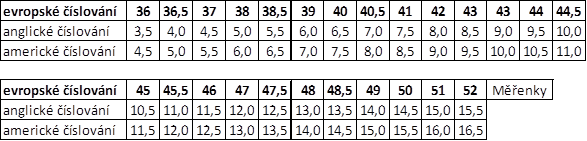 Tabulka č. 2Požadavky na bezpečnost produktuREQ-022797/A	Dodavatel musí poskytnout prohlášení o shodě pro každý typ výrobku, stanovují-li příslušné právní předpisy povinnost Dodavateli prohlášením o shodě pro účely prodeje zařízení na českém trhu disponovat.Toto prohlášení musí být v takovém případě v souladu se zákonem č. 22/1997 Sb., ve znění pozdějších předpisů (např. zákon č. 91/2016 Sb.).Požadavky na jakost dodávaného produktuREQ-022798/A	Součástí dodaného výrobku bude návod k použití pro uživatele. Kompletnost návodu musí být v souladu s ELI Metodologií pro přípravu Návodu k použití (viz RD-03, kapitola 1.4) a musí obsahovat pokyny a popis pro:přepravu a manipulaci;skladování a instalaci;bezpečný provoz a postupy údržby.REQ-022799/A	Pro všechny jednotlivé položky OOPP musí být dodán návod k použití v českém a anglickém jazyce.POZN.: V rámci ELI Beamlines představuje významnou část zaměstnanců cizinci, kteří nehovoří českým jazykem, stejně tak výzkumné centrum často navštěvují zahraniční návštěvy.  Proto je důležité dodání návodu k jednotlivým OOPP v anglickém jazyce.REQ-022800/A	Dodavatel musí poskytnout informace o provedené výstupní kontrole produktu. Tato informace musí minimálně obsahovat prohlášení o provedení výstupní kontroly a prohlášení o shodě produktu s technickými požadavky definovanými v RSD a o jeho kompletnosti.POZN.: Alternativně může Dodavatel poskytnout takové informace, které budou dostatečně podrobné, aby prokázali splnění všech požadavků stanovených v tomto dokumentu (jako jsou např. katalogové/technické listy, návod k použití – viz REQ-022798/A nebo jiná obdobná dokumentace).REQ-022801/A	Dodavatel musí vytvořit a udržovat systém řízení neshody kompatibilní s ČSN EN ISO 9001 (ekvivalent EN ISO 9001).Klasifikace dokumentuKlasifikace dokumentuTC ID / RevizeTC ID / RevizeStatut dokumentuStatut dokumentuČíslo dokumentuČíslo dokumentuWBS kódWBS kód7.0 – Safety7.0 – Safety7.0 – Safety7.0 – Safety7.0 – SafetyPBS kódPBS kódSFT.1SFT.1SFT.1SFT.1SFT.1Projektové rozdělení dokumentaceProjektové rozdělení dokumentaceTyp DokumentuTyp Dokumentu[RSD kategorie produktu typu A]Osobní ochranné pracovní prostředky OOPP/PPE  Personal safety aids OOPP/PPE (non-cleanrooms) 2018TP18_029Klíčová slova[RSD kategorie produktu typu A]Osobní ochranné pracovní prostředky OOPP/PPE  Personal safety aids OOPP/PPE (non-cleanrooms) 2018TP18_029Klíčová slova[RSD kategorie produktu typu A]Osobní ochranné pracovní prostředky OOPP/PPE  Personal safety aids OOPP/PPE (non-cleanrooms) 2018TP18_029Klíčová slova[RSD kategorie produktu typu A]Osobní ochranné pracovní prostředky OOPP/PPE  Personal safety aids OOPP/PPE (non-cleanrooms) 2018TP18_029Klíčová slova[RSD kategorie produktu typu A]Osobní ochranné pracovní prostředky OOPP/PPE  Personal safety aids OOPP/PPE (non-cleanrooms) 2018TP18_029Klíčová slova[RSD kategorie produktu typu A]Osobní ochranné pracovní prostředky OOPP/PPE  Personal safety aids OOPP/PPE (non-cleanrooms) 2018TP18_029Klíčová slova[RSD kategorie produktu typu A]Osobní ochranné pracovní prostředky OOPP/PPE  Personal safety aids OOPP/PPE (non-cleanrooms) 2018TP18_029Klíčová slovaPracovní pozicePracovní pozicePracovní poziceJméno, PříjmeníJméno, PříjmeníOdpovědná osobaSafety EngineerSafety EngineerSafety EngineerTomáš FranekTomáš FranekPřipravilSafety EngineerEnvironmental Protection EngineerSafety EngineerEnvironmental Protection EngineerSafety EngineerEnvironmental Protection EngineerTomáš FranekHana MaňáskováTomáš FranekHana MaňáskováRSS TC ID/revizeDatum vytvoření RSSDatum posledních úprav RSSSystems Engineer013664/A.00109.03.2018 16:5509.03.2018 16:55013664/A.00215.03.2018 11:0615.03.2018 11:06013664/A.00321.03.2018 11:3321.03.2018 11:34013664/A.00423.03.2018 15:1123.03.2018 15:12Revize dokumentuRevize dokumentuRevize dokumentuRevize dokumentuJméno, Příjmení (revidujícícho)Pracovní poziceLadislav PůstManager installation of technologyNOTICE (RSD product category A)NOTICE (RSD product category A)Marek BizdraLaser safetyNOTICE (RSD product category A)NOTICE (RSD product category A)Petr ProcházkaBiosafety Officer & Safety ExpertNOTICE (RSD product category A)NOTICE (RSD product category A)Roman KuřátkoFacility ManagerNOTICE (RSD product category A)NOTICE (RSD product category A)Tomáš LaštovičkaTeam Leader BISNOTICE (RSD product category A)NOTICE (RSD product category A)Veronika OlšovcováSafety CoordinatorNOTICE (RSD product category A)NOTICE (RSD product category A)Viktor FedosovSE & Planning group leader;Quality ManagerNOTICE (RSD product category A)NOTICE (RSD product category A)Schválení dokumentu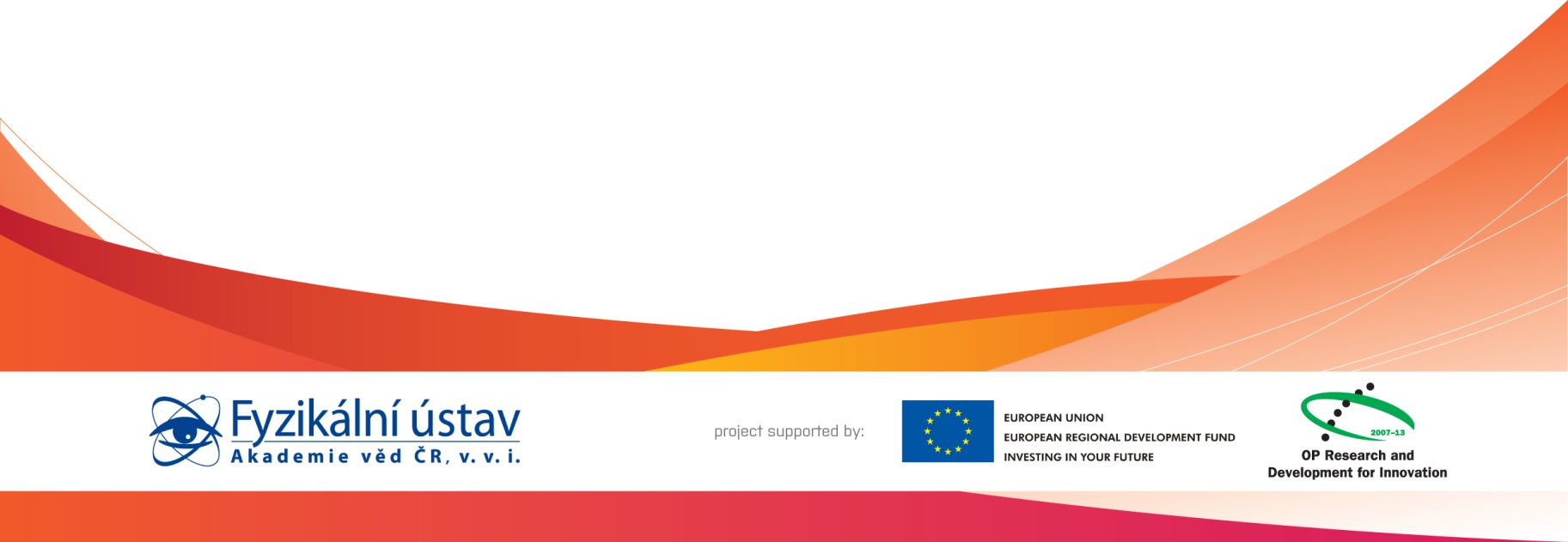 Schválení dokumentuSchválení dokumentuSchválení dokumentuJméno, Příjmení (schvalujícího)Pracovní poziceDatumPodpisVeronika OlšovcováSafety CoordinatorHistorie revizí / Change LogHistorie revizí / Change LogHistorie revizí / Change LogHistorie revizí / Change LogHistorie revizí / Change LogČ. změnyZměny provedlDatumPopis změny, Stránky, KapitolyTC rev.1A.Kuzmenko06.03.2018Vytvoření první verze RSD (RSD draft)A2A.Kuzmenko15.03.2018RSD aktualizace, verze pro interní reviziB3A.Kuzmenko23.03.2018RSD aktualizace, finální revizeCZkratkaPojem, definiceACAlternating Current (střídavý elektrický proud)APFFaktor ochranyDCDirect Current (stejnosměrný elektrický proud)ELIExtreme Light InfrastructureESDElectrostatic Discharge (elektrostatický výboj)FFPTřída ochranyNPKNejvyšší Přípustná KoncentraceOOPPOsobní Ochranné Pracovní ProstředkyPELPřípustný Expoziční LimitPUPolyuretanPVCPolyvinylchloridRSDRequirements Specification Document (technická specifikace)Číslo dokumentuNázev dokumentuRD-0100165616-B_7.0_ES_ZD-Priloha_c.3-Tabulka_predpokladanych_odberu_TP18_029.xlsx(příloha č. 3 zadávací dokumentace)RD-0200165617-A_7.0_ES_ZD-Priloha_c.5-Logo_TP18_029.pdf(příloha č. 5 zadávací dokumentace)RD-0300163567-B_1.2_Q_M_Guide_for_Instructions_for_Use_Ver-9_EN_fully_signed.pdfDámské SXSMLXLXXLXXXLPánskéSXSMLXLXXLXXXL